Espacio Curricular: Psicología.Curso: 5toActividad N°: 2Profesora: Orcellet Silvina.Tema: El Conductismo.En este texto aparecen dos grande autores de la corriente Conductista, Iván Pávlov y John Watson, explica el experimento que realizaron para generar una respuesta condicionada y por qué debieron abandonar este método.¿A qué conclusión llego Edward Thorndike con sus experimentos acerca de la conducta?En la siguiente imagen verás el texto completo, luego tienes las imágenes ampliadas para que puedas leer con mayor claridad.Puedes hacer consultas, platear tus dudas o enviar las actividades al siguiente correo: orcelletsilvina@gmail.com En estas semanas esta será la forma que tendremos de trabajar y comunicarnos, las actividades están pensadas para que puedas leer y re leer los textos, te hagas preguntas sobre el tema, y vayas conociendo los autores más importantes y sus aportes a la Psicología. Si tienen dudas, sino pueden resolver las preguntas no duden en escribirme y hacer las consultas que necesiten, esta es una situación distinta y nueva para todos y juntos iremos aprendiendo a trabajar de la mejor manera. Si tienen alguna sugerencia pueden hacerla también. Saludos. Nos seguimos quedando en casa!!!....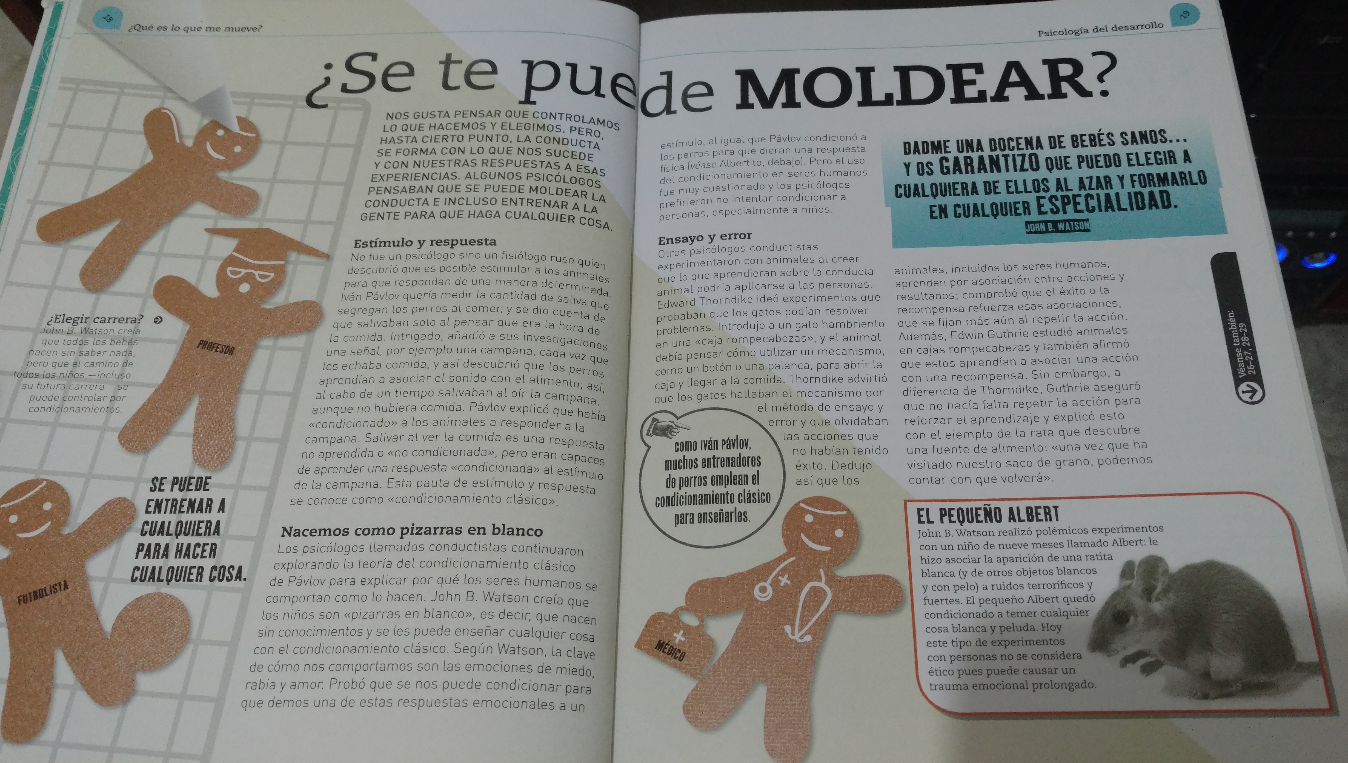 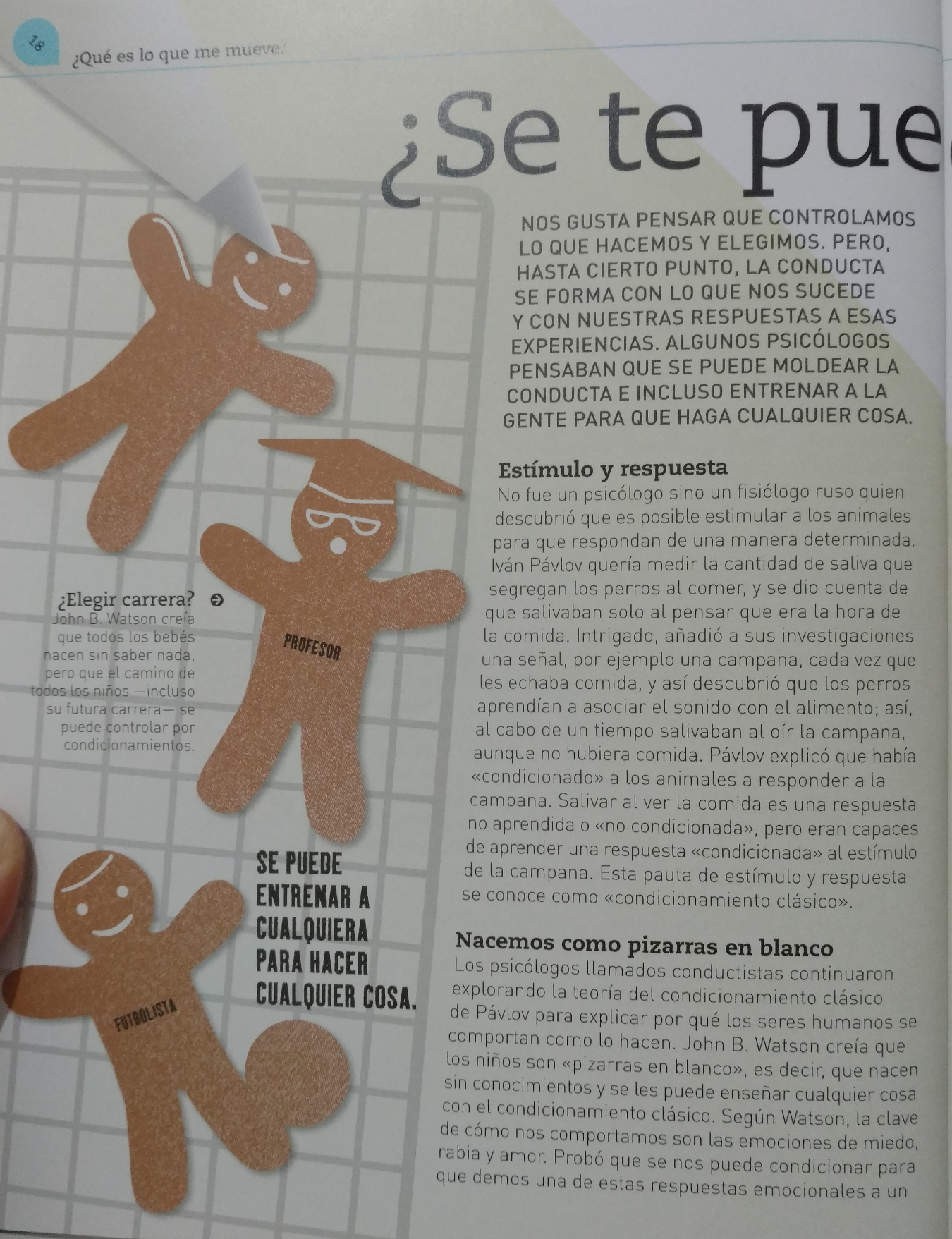 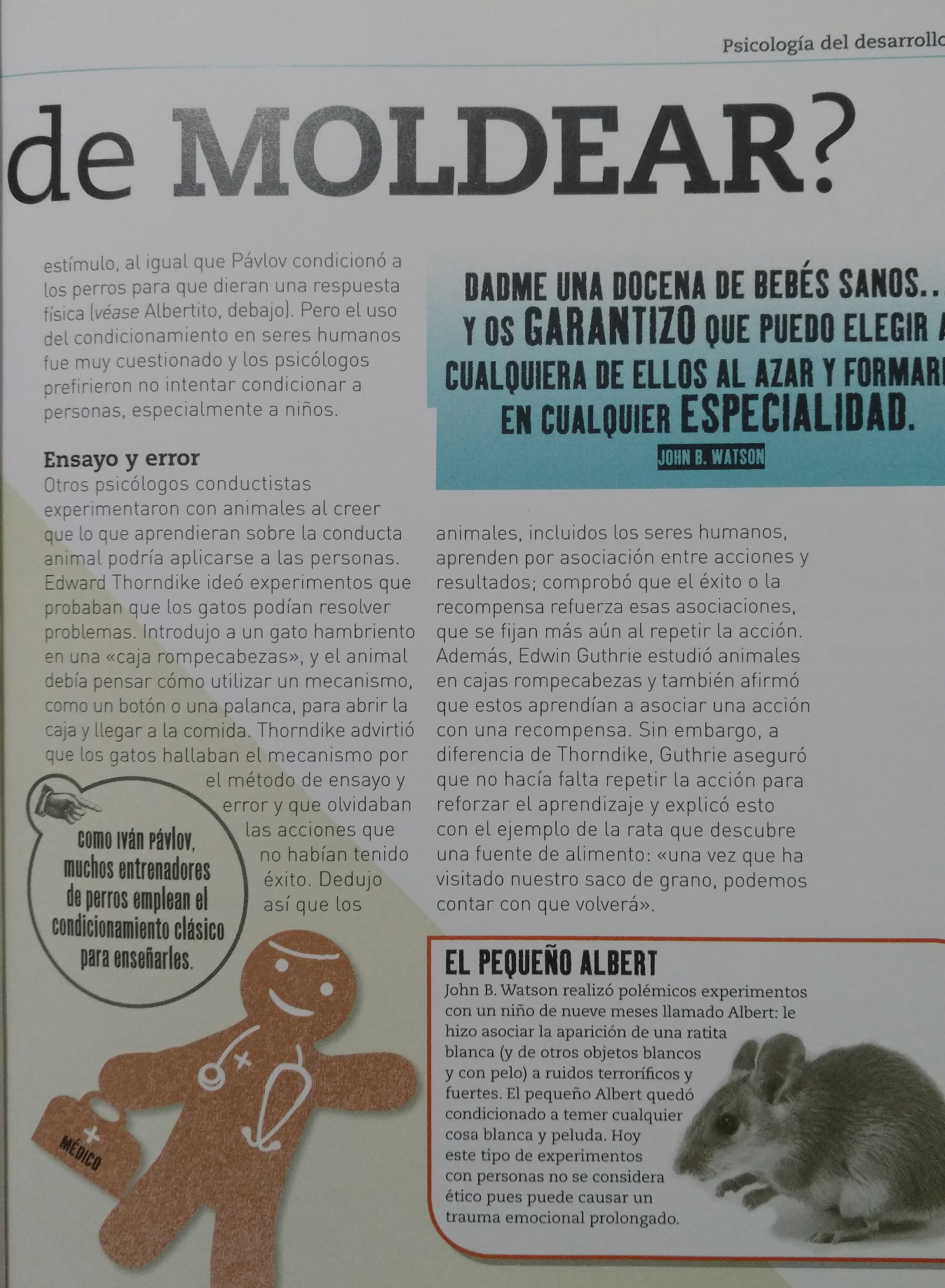 